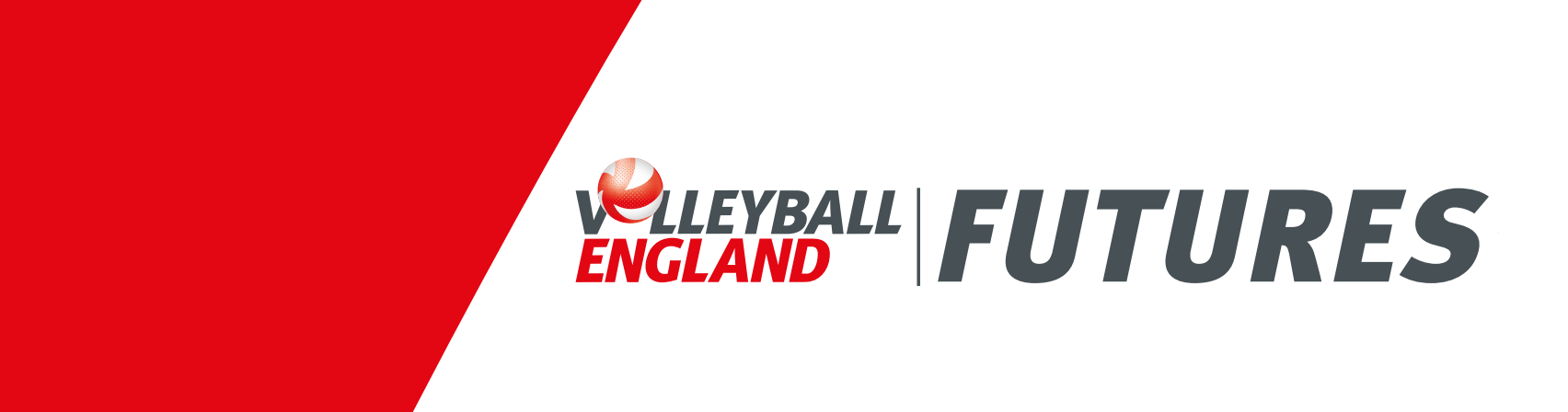 Aiming to:Improve coach’s knowledge, understanding and application of volleyball fundamentals Foster sound volleyball fundamentals in young playersWe would like to provide each region with funding and coaching expertise to deliver a series of local clinics. The aim is to ensure as many coaches and teachers working with young players understand the importance of teaching volleyball fundamentals to young players and feel confident to teach them.We want the maximum number of coaches, head coaches, assistant coaches, teachers, volleyball helpers, leaders, activators that you can sign up. Anyone that works or wants to work with young players. We want to spread the word about volleyball fundamentals. We will train a number of Fundamentals Leads to deliver these clinics.Ideally we want to work with young players under 15. For Volleyball Futures we group athletes according to their year of birth. U15 athletes are born in 2005 or later. There is a table at the end which explains the age groups for Volleyball Futures, Cadets and Juniors.What regions do:Arrange a series of local clinics, at least two preferably three, before 1st April 2020.Invite young players to attend (clubs and schools) and look after them during the clinic (circa 24).Attract coaches to attend (24 maximum number).Book the venues (3-4 hrs) in a sports hall and provide the volleyball equipment (net and balls).Register the players and coaches onto the clinics and share this information with Volleyball England.Book one of the Volleyball England Fundamentals Leads to deliver. We will give you an approved list and contact details.Promote the Volleyball Futures Regional Clinics.Volleyball England helps provide:Funding up to £1,120 to cover venues, hosting, marketing, and coach bursaries.A trained Fundamentals Lead to deliver the clinics.Technical resources for the coaches to take away and use.Marketing materials to explain about the Volleyball Futures Regional Clinic, for regions to adapt and use.Template online booking forms, if required.Certificate of Attendance.We hope you will use this an opportunity to engage all local clubs and schools and do not worry if coaches are qualified or not. We want to spread the Volleyball Fundamentals message widely so coaches and players in England share a common vocabulary and we know the Volleyball England approach.We will follow up with a couple of GOTOMeetings to answer any questions you may have. Gillian HarrisonTechnical and Talent CoordinatorOver view of Volleyball Futures Programme 2019 - 20202Age GroupingsDate(s)ActivityDevelopment OpportunityAugust to February National team camps, NVC, Kettering Regional coaches will be able to attend cadet/junior national team camps, Saturday session only to observe. Spaces are limited, so it will be on a first come first served basis. Coaches must register on line, two weeks ahead and we will receive confirmation 10 days before the camp. You can use some of your £1,120 to support your coaches.Saturday 26th OctoberVolleyball Futures Camp. NVC, KetteringOpen access for clubs and regions to send players. Players register directly with VE. Aimed at athletes born 2006, 2007 and later. Registration will be open from 2nd September – 8th October. £40 per player, the cost includes meals, a Volleyball Futures t-shirt and camp photograph – so please encourage your promising players to get involved.Players born 2005 are the next cadet age group from 1st Jan 2020. They can attend but we really are targeting younger athletes.Saturday 26th OctoberCoaches ClinicNVC, KetteringThis runs in parallel with the Futures Camp. Registration will be open for coaches from 2nd September – 8th October. At £20 per person, the cost includes meals, refreshments and a Volleyball Futures resource pack. Regions can use some of your £1,120 to support your coaches. Please advertise this widely and encourage coaches to attend. Sunday 27th October Coaches Clinic Introducing volleyball to young players (U11)NVC, KetteringDuring the day we will share practical ideas and activities for introducing volleyball to young beginners based on the new 2v2 formats. It will include a first look at the new resources that have been created, comprising session plans and videos. Advice and guidance will also be shared on how to stage a local 2v2 festival for young beginners to give them a taste of the game in an engaging format. Please send coaches who work with very young players or want to understand the first concepts and fundamentals to teach. Registration for coaches will be open from 2nd September – 8th October, with places costing £20, including meals, refreshments and resource pack. You can use some of your £1,120 to support your coaches.Oct - AprilRegional/Local Coaches ClinicsSeries of local clinics to promote an understanding of the volleyball fundamentals, organised, advertised by regions. December 14th/15thCadet and Junior Trials Cadet girls/Junior women: Saturday 14th Cadet boys/Junior men: Sunday 15th To join the programme from 1st January 2020 cadets will be born in 2004,  2005 or later we are actively recruiting 2006 athletes to give them longevity.Registration for triallists will be open from 23rd September – 17th November, with places costing £40, including meals.April 10th – 13th 2020Volleyball Futures Camp and Coaches ClinicThis camp will run alongside the cadet training camp. Clubs will be able to register athletes directly rather than come through the regions. More information to follow later.GroupFrom 1st January 2019Group From 1st January 2020FuturesBorn 2005, 2006, 2007FuturesBorn 2006, 2007, 2008CadetsBorn 2003, 2004CadetsBorn 2004, 2005JuniorsBorn 2001, 2002JuniorsBorn 2002, 2003Junior BeachBorn 1999, 2000 or laterJunior BeachBorn 2000, 2001 or later